Božićna čarolija                Sotin 18.12. 2014.Prvi puta nakon obnove naša mala škola je u božićnom duhu otvorila vrata,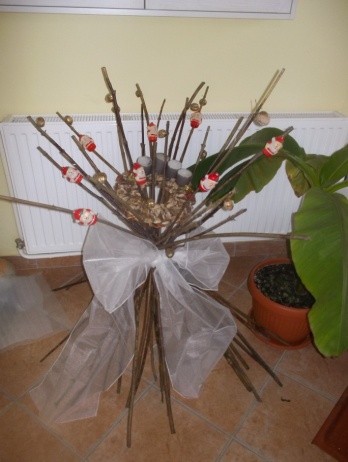 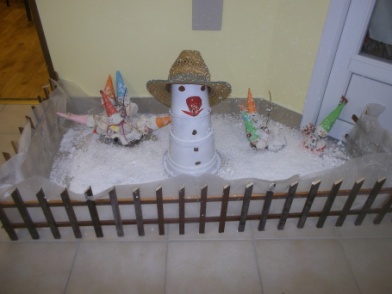 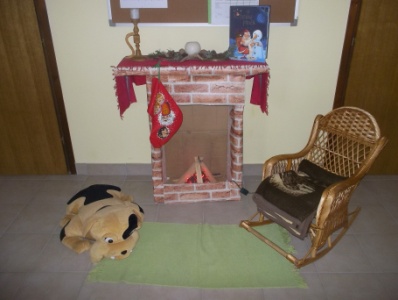 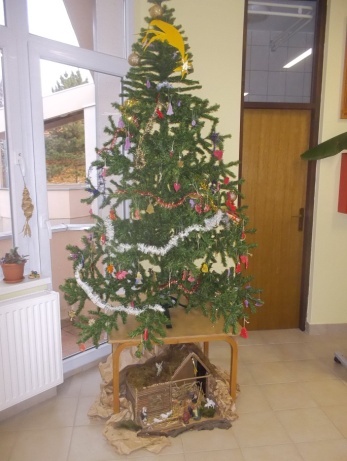 na priredbu su došli svi: baka, djed, mama ili tata, koji su poveli sestru ili brata.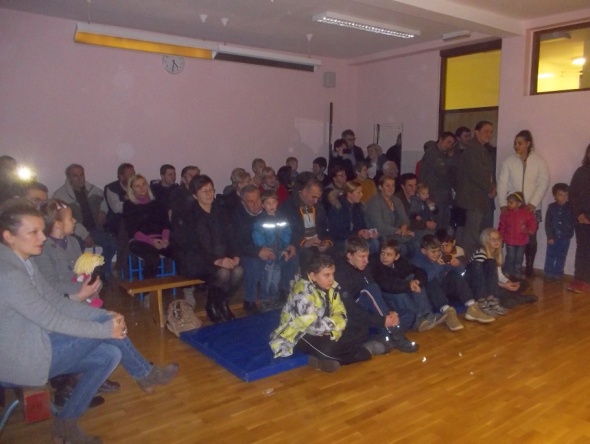 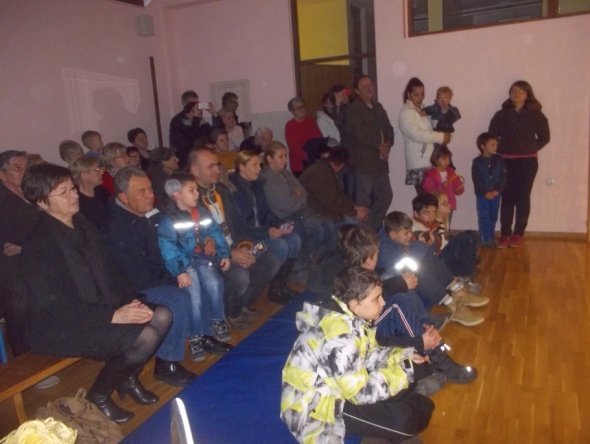         Redale su se pjesme                                              igrokazi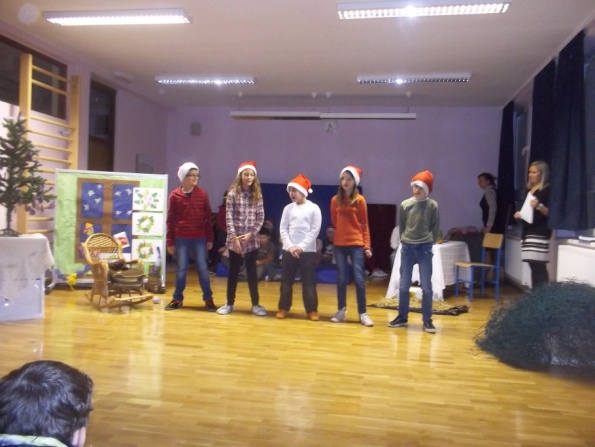 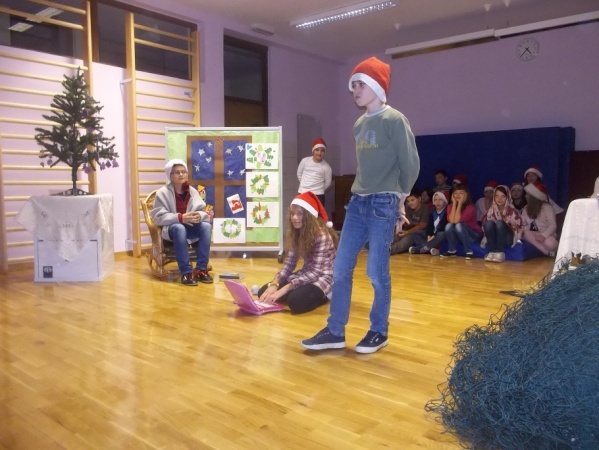 Recitacije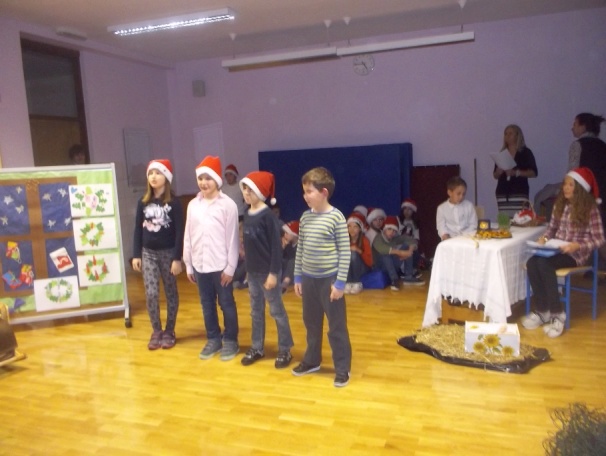 Svakom  je nešto pošlo od ruke, bez puno muke.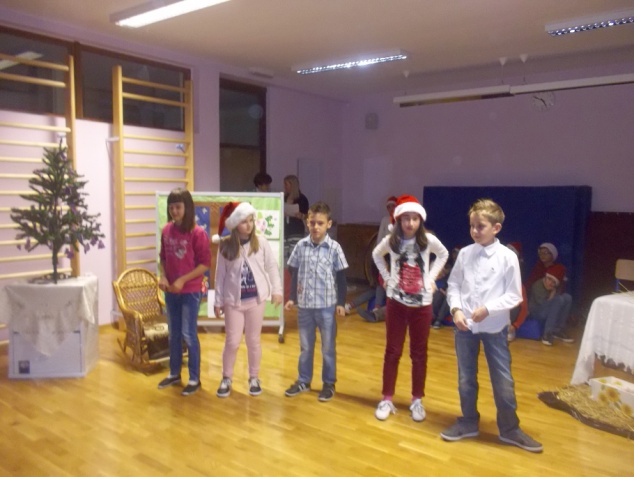 Dok su voditelji predahnuli u sjeti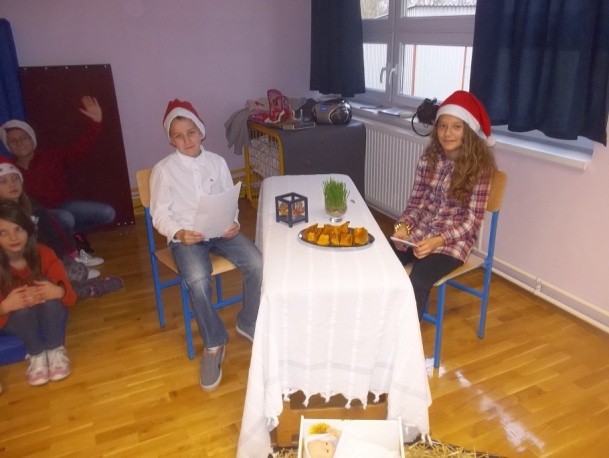 došao je Djed Božićnjak u raketi.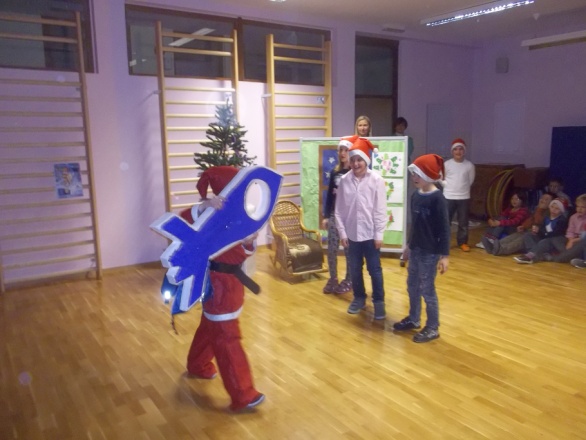 Pjesmom „Od Božića do Božića“  priveli smo kraju i priredbu ovu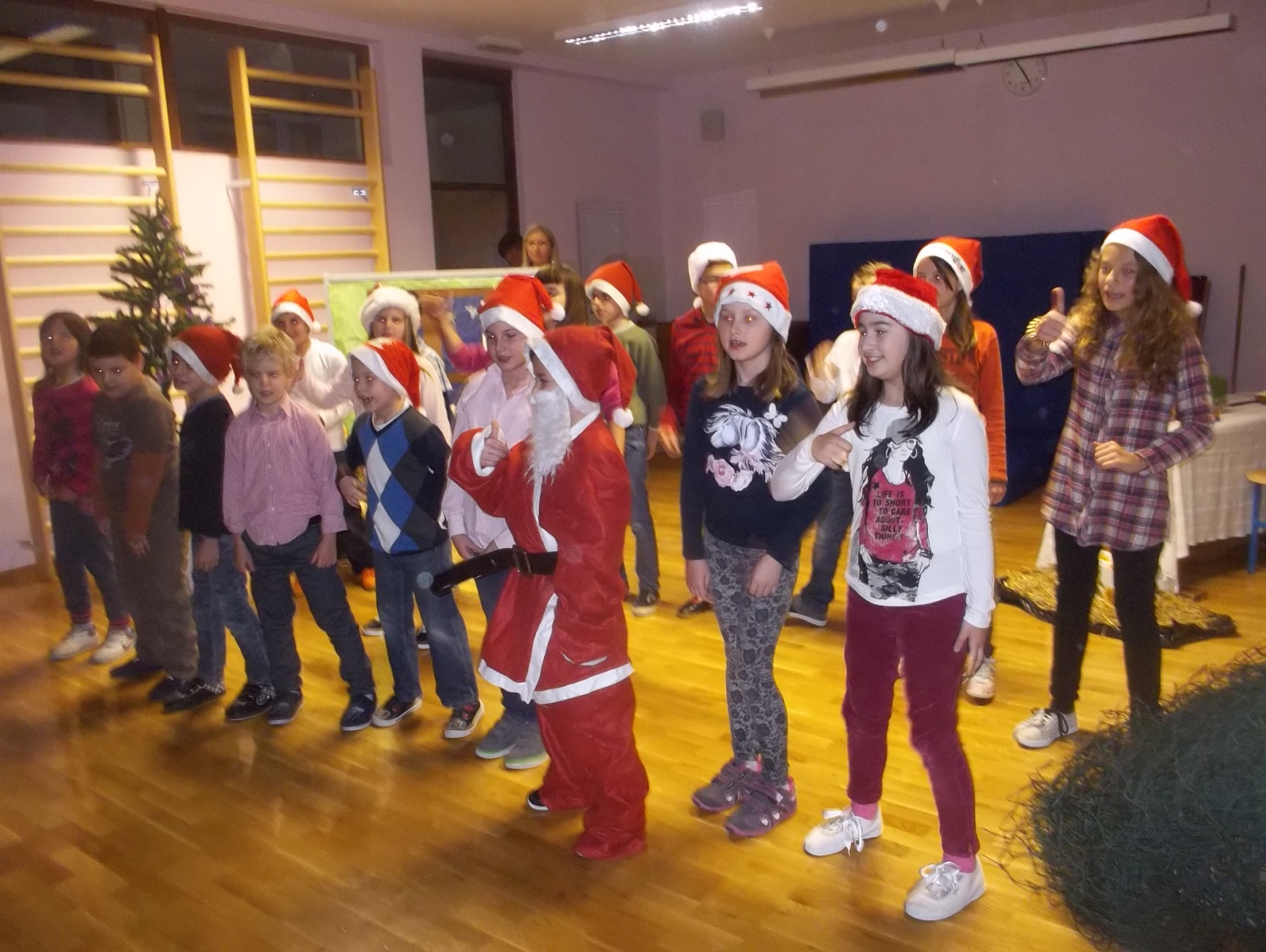 te svima zaželjeli blagoslovljen Božić i sretnu Godinu novu.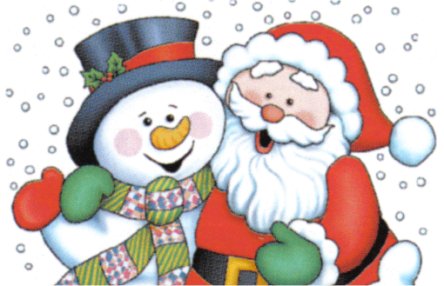 